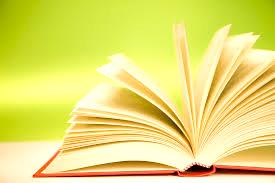 實施目的 藉由圖書交換活動，分享閱讀資源，提倡閱讀風氣。換書時間、地點換書時間：103年12月01日(一) 至103年12月12日(五) 換書地點：圖書室。換書方式：請師生準備家中欲交換之書籍，於活動時間內先填好「好書交換卡」，連同書籍帶至圖書室，由圖書室確認後蓋章，可立即進行換書，一本換一本，蓋章後之「好書交換卡」請妥善保存，遺失恕不補發。(每張「好書交換卡」可填5本，如果要換的書超過5本，可再至圖書室領取「好書交換卡」)換書原則：書籍內容以適合兒童閱讀為主，中英文書籍皆可。書籍必須完整清潔。以下圖書不列入交換：教科書、參考書、雜誌、違反著作權法及破損不堪使用書籍，均不列入交換。注意事項：「好書交換卡」需於換書期間使用完畢，逾期即失效。帶來的書是要讓其他人換走的，不會回到自己手中。活動結束後剩餘之書籍，由圖書室統籌處理。獎勵：提供圖書參加好書交換活動者，憑「好書交換卡」可參加抽獎，將有機會獲得圖書禮券。